Институт экономики и предпринимательства                 УТВЕРЖДАЮ:Директор ИЭПпроф. А.О. Грудзинский     ________________________________ 20__ г.  ПРОГРАММА УЧЕБНОЙ ПРАКТИКИ     (вид  практики)Направление подготовки:38.04.01 "Экономика"(указывается код и наименование направления подготовки/специальности)Профиль/специализация/магистерская программа:«Бухгалтерский учет , анализ и аудит»(указывается наименование)Квалификация:магистр(указывается наименование квалификации)( очная/заочная)Нижний Новгород  2016СОСТАВИТЕЛЬ: к.э.н, доцент Граница Ю.В.                                                                                                   _______________                                                                                                                                    (подпись)РЕКОМЕНДОВАНО  К  ИСПОЛЬЗОВАНИЮ  В УЧЕБНОМ  ПРОЦЕССЕна заседании   методической комиссии  (протокол  № __  от   __  _______  20__  г.)Председатель методической комиссии                                                           ________________	     _______________				                                                    ФИО                               (подпись)	1.  Цель практикиЦелью	 учебной практики  является организация  учебной деятельности студентов магистратуры в области проектно-экономической  деятельности с учетом получения профессионального опыта  в области решения экономических проблем на основе использования теоретических знаний, полученных в университете, а также приобретение ими  практических умений и компетенций. В процессе прохождения практики перед магистрантами ставятся следующие задачи:выбор инструментальных средства для регистрации и обработки экономических  данных в соответствии с поставленной задачей, определить целесообразность выбора;формирование системы показателей с использованием современных технологий,  регистрации  и обработки учетной  информации для формирования комплексной оценки обычной деятельности организации.2. Место практики в структуре образовательной программыВид практики: : учебнаяТип практикипрактика по получению первичных профессиональных умений и навыков Способ проведения: стационарнаяФорма проведения: концентрированнаяОбщая трудоемкость практики составляет: 3   зачетных единицы 108   часов2    недели.Знания, умения и навыки, полученные в рамках учебной практики, необходимы при проведении научных исследований в социально-экономической сфере, в практической работе по организации и оптимизации бизнес-процессов.3. Место и сроки проведения  практикиПрактика проходит в  учебных лабораториях института экономики и предпринимательства ННГУ  Практика проводится на 1 курсе во  2 семестре4. Перечень планируемых результатов обучения при прохождении практикиПрактика направлена на формирование компетенций и результатов обучения, представленных в таблице 1 Табл. 1Перечень планируемых результатов обучения при прохождении практикиТаблица 2Технологическая карта5. Содержание практикиНа основании аналитических данных  финансово-хозяйственная деятельность экономического субъекта характеризуется охватом различных географических регионов при относительной однородности продаваемой продукции, производство которой сосредоточено в одном месте. В приказе об учетной политике отмечается, что организацией формируется и представляется внешним пользователям отчетность по сегментам. Первичным форматом сегментной отчетности признается подразделение по географическим сегментам, определяемое существенными различиями рисков и прибылей. Руководителю хозяйствующего субъекта  представлена следующая форма сегментной отчетности, разработанная организацией самостоятельно:Информация по сегментам деятельности, тыс. р.6. Форма отчетностиПо итогам прохождения  учебной практики обучающийся представляет руководителю практики  письменный отчет, содержащий решение приведенной задачиФормой аттестации по практике является зачет с оценкой. По результатам проверки отчетной документации и защиты отчета выставляется зачет с оценкой. 7. Учебно-методическое и информационное обеспечение7.1 Основная учебная литература7.1.1 Бизнес-задачи, решения и расчеты в управленческом учете: Учебное пособие/В.Б.Ивашкевич - М.: Магистр, НИЦ ИНФРА-М, 2015. - 160 с.: 60x90 1/16 (Обложка) ISBN 978-5-9776-0365-2, 200 экз.7.1.2 Бухгалтерский учет в государственных (муниципальных) учреждениях/МасловаТ.С. - М.: Магистр, НИЦ ИНФРА-М, 2016. - 544 с.: 60x90 1/16. - (Бакалавриат) (Переплёт 7БЦ) ISBN 978-5-9776-0422-27.1.3 Бухгалтерский управленческий учет: Учебник / В.Б. Ивашкевич. - 3-e изд., перераб. и доп. - М.: Магистр: НИЦ ИНФРА-М, 2015. - 448 с.: 60x90 1/16. (переплет) ISBN 978-5-9776-0362-17.1.4 Бухгалтерский управленческий учет. - 2-е изд., перераб. и доп. : Учебное пособие/Мизиковский И.Е. / Мизиковский И.Е., - 2-е изд. - М.:Магистр, НИЦ ИНФРА-М, 2016. - 144 с.: 60x90 1/16. - (Бакалавриат) (Обложка. КБС) ISBN 978-5-9776-0413-07.1.5 Бухгалтерский учет и анализ: Учебное пособие / А.В. Зонова, Л.А. Адамайтис. - М.: Магистр: НИЦ ИНФРА-М, 2014. - 576 с.: 60x90 1/16. - (Бакалавриат). (переплет) ISBN 978-5-9776-0294-5, 500 экз.7.1.6 Налоговый учет: учеб. пособие / Н.И. Малис, А.В. Толкушкин; Академия бюджета и казначейства Министерства финансов РФ. - М.: Магистр, 2011. - 573 с.: 60x90 1/16. (переплет) ISBN 978-5-9776-0090-37.2 Дополнительная учебная, научная и методическая литература7.2.1 Бухгалтерский финансовый учет: Учебное пособие / Е.А. Мизиковский, И.Е. Мизиковский. - М.: Магистр: НИЦ ИНФРА-М, 2014. - 624 с.: 60x90 1/16 + ( Доп. мат. znanium.com). - (Бакалавриат). (переплет) ISBN 978-5-9776-0310-2, 100 экз.            7.3 Электронные образовательные ресурсы  (Интернет-ресурсы)Министерство финансов РФ = http//www.minfin. ruЦентральный банк РФ = http//www.cbr. ruФедеральная налоговая служба  = http//www. nalog.ruФедеральная служба по финансовым рынкам. http//www.fcsm. ru8. Перечень информационных технологий, используемых  при проведении практикиУчебная практика проводится с использованием традиционных и информационных образовательных технологий, применяются также технологии развития критического мышления и проектного обучения. Технология традиционного обучения при помощи наглядных, словесных и практических методов обучения применяется как стандартная консультация. Данная образовательная технология имеет место при выборе магистром темы диссертации, составлении плана-графика работы над диссертацией, обсуждении результатов исследованияПри работе с литературой используются информационные технологии — специальные способы, программные и технические средства (кино-, аудио- и видео-средства, компьютеры). Для поискаоригинальных решений поставленных задач используются такие методы обучения данной технологии как «мозговой штурм», решение ситуационных задач, презентационный метод, дискуссия. 9. Материально-техническое обеспечение практикиВ процессе организации учебной практики должны применяться современные образовательные и научно-производственные технологии:•	мультимедийные технологии; •	дистанционная форма консультаций во время прохождения конкретных этапов производственной практики и подготовки отчета.•	компьютерные технологии и программные продукты, необходимые для сбора и систематизации технико-экономической и финансовой информации, разработки планов,  составления отчетов.10. Оценочные средства и методики их примененияШкала оценивания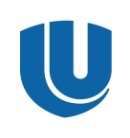 министерство  образования  и  науки  российской федерациифедеральное государственное автономное образовательное учреждение высшего образования 
«Национальный исследовательский Нижегородский  государственный университет им. Н.И. Лобачевского»Формируемые компетенции с указанием кода компетенцииПланируемые результаты обучения при прохождении практикиСпособность к абстрактному мышлению, анализу, синтезу (ОК-1);З -  основные принципы, законы и категории экономических знаний в их логической целостности и последовательности.У - Использовать основы экономических знаний для оценивания и анализа различных социальных тенденций,  явлений и фактов.В - опытом анализа, синтеза получаемой информации.Готовность к коммуникации в устной и письменной формах на русском и иностранном языках для решения задач профессиональной деятельности (ОПК-1)У - разрабатывать внутренние распорядительные документы предприятий для совершенствования организации учёта и составления бухгалтерской финансовой отчётностиСпособность анализировать и использовать различные источники информации для проведения экономических расчетов (ПК-9).У - Произвести расчет показателей бухгалтерской отчетностиУ - Проанализировать взаимосвязь показателей содержащихся в формах бухгалтерской отчётностиУ – Формировать пояснения к бухгалтерской отчетностип/пЭтапСодержание этапаТрудоемкость
1Организационный -проведение орг. собрания-получение индивидуального задания- проведение инструктажа руководителем практики 2 часа2Основной-изучение учебной  литературыформирование бухгалтерского баланса на основе данных регистров синтетического и аналитического учетаформирование отчета о финансовых результатахсоставление пояснений  к бухгалтерской отчетности;анализ взаимосвязь между показателями пояснений и показателями баланса и отчета о финансовых результатах2 недели3Заключительный- защита отчета по практике4 часаИТОГО:   108 часов/ 2неделиСчетСчетСальдо на начало  01.04.2015Сальдо на начало  01.04.2015Обороты за периодОбороты за периодСальдо на конец периодаСальдо на конец периодаКодНаименованиеДебетКредитДебетКредитДебетКредит08Капитальные вложения во внеоборотные активы153 726,683 065 033,853 094 375,31124 385,2220Основное производство1 255 702,7417 172 860,1515 188 728,253 239 834,6426Общехозяйственные расходы227 685,19227 685,1950Касса163 677,00163 677,0050.1Касса организации в руб.163 677,00163 677,0051Расчетные счета55 662,6020 844 051,5120 898 366,701 347,4160Расчеты с поставщиками108,431 013 900,3420 351 735,8020 146 351,331 807,63810 215,0760.1Расч. с пост. в руб.1 013 900,3420 350 036,6020 146 351,33810 215,0760.2Авансы выданные в руб.108,431 699,201 807,6362Расч. с покупател. и зак.620 091,87969 818,5025 613 792,8427 652 128,191 743 185,024 131 247,0062.1Расч. с покуп. в руб.587 621,664 628 990,243 633 715,141 582 896,7662.2Авансы получ. в руб.969 818,506 703 112,309 864 540,804 131 247,0062.6Расч. с покуп. в у.е.32 470,2114 281 690,3014 153 872,25160 288,2663Резерв по сомнительным долгам100 000,00100 000,0068Налоги и сборы56 762,144 385 531,524 380 602,931,0051 834,5568.1Налог на доходы физ.лиц4 407,0028 978,0030 096,005 525,0068.2НДС30 805,314 237 042,144 224 953,0918 716,2668.4Налог на прибыль21 361,80118 313,65124 539,441,0027 588,5968.4.1Расчеты с бюджетом21 361,80118 313,65124 539,441,0027 588,5968.10Прочие налоги и сборы188,031 197,731 014,404,7069Расч. по соц. страхованию10 275,5058 759,9865 284,9816 800,5069.1Социальное страхование1 232,007 580,937 708,931 360,0069.2Пенсионное обеспечение7 560,0041 939,8048 180,8013 801,0069.2.1Федеральный бюджет2 310,0014 214,2414 454,242 550,0069.2.2Страховой ПФ4 810,0024 240,4029 850,4010 420,0069.2.3Накопительный ПФ440,003 485,163 876,16831,0069.3Медицинское страхование1 060,006 633,316 745,311 172,0069.3.1ФФОМС305,171 895,231 927,23337,1769.3.2ТФОМС754,834 738,084 818,08834,8369.11Страхование от НС и ПЗ423,502 605,942 649,94467,5070Расч. по оплате труда38 928,00242 857,00240 904,0036 975,0071Расч. с подотчетн. лицами37 733,9014 550,5023 183,4071.1Расчеты в рублях37 733,9014 550,5023 183,4076Разн. дебиторы, кредиторы147 938,4288 653,784 223 998,093 907 576,56630 190,21254 484,0476.АВНДС с авансов получ.147 938,421 504 760,441 022 508,65630 190,2176.НОтложенные налоги88 653,782 719 237,652 885 067,91254 484,0476.Н.1НДС88 653,782 719 237,652 885 067,91254 484,0480Уставный капитал120 000,00120 000,0084Нераспределенная прибыль216,69216,6984.1Прибыль, подлеж. распред.47 068,6547 068,6584.2Убыток, подлеж. покрытию46 851,9646 851,9690Продажи18 910 680,5418 910 680,5490.1Выручка5 869 003,8218 910 680,5424 779 684,3690.1.1Выручка, не обл. ЕНВД5 869 003,8218 910 680,5424 779 684,3690.2Себестоимость продаж4 887 345,2415 188 728,2520 076 073,4990.2.1Себест.прод., не обл.ЕНВД4 887 345,2415 188 728,2520 076 073,4990.3НДС895 326,472 885 067,913 780 394,3890.8Управленческие расходы86 388,50227 685,19314 073,6990.8.1Упр.расх., не обл.ЕНВД86 388,50227 685,19314 073,6990.9Прибыль/убыток от продаж56,39609 199,19609 142,8091Прочие доходы и расходы213 300,51213 300,5191.1Прочие доходы397,77397,7791.2Прочие расходы12 936,00213 300,51226 236,5191.9Сальдо пр. дох. и расх.12 936,00212 902,74225 838,7497Расходы будущих периодов1 366,793 073,001 067,983 371,8199Прибыли и убытки26 223,52337 442,18609 199,19245 533,4999.1Прибыли и убытки26 223,52337 442,18609 199,19245 533,492 298 554,952 298 554,95115 714 479,16115 714 479,165 767 306,345 767 306,34Наименование показателейЕвропейская частьСибирьДальний ВостокВсего13457I. Доходы и расходыВыручка от продаж 49550972012580120450в т.ч. продажи внешним покупателям49550972012580120450Прибыль (убыток) от продаж148653888503238365Активы сегмента1740046006430103630Обязательства сегмента99102430314528085Себестоимость проданной продукции 346855832754882085в т.ч. продажи внешним покупателям346855832754882085Капитальные вложения в осн. средства и нематериальные активы52034010209480Прочие доходы26–1273Прочие расходы641622196ПревосходноВ срок и на высоком уровне выполнен весь намеченный план работы. Продемонстрировано умение правильно определять цели и эффективно осуществлять основные задачи и способы их решения. Проявлена самостоятельность, инициативность, ответственность, способность анализировать научную литературу, изучать и получать новые результаты в соответствии с задачами практики. Отсутствуют погрешности в результатах работы и защите отчёта по практике. Освоение компетенций (частей компетенций), относящихся к данной практике, осуществлено комплексно, выше обязательных требований. Сформирована устойчивая система компетенций, проявляется связь с освоением других компетенций. ОтличноВ срок и на высоком уровне выполнен весь намеченный план работы. Продемонстрировано умение правильно определять цели и эффективно осуществлять основные задачи и способы их решения. Проявлена самостоятельность, инициативность, ответственность, способность анализировать научную литературу, изучать и получать новые результаты в соответствии с задачами практики. Допущены незначительные погрешности в ходе и результатах практики или при защите отчёта по практике, которые были самостоятельно и своевременно исправлены. Освоение компетенций (частей компетенций), относящихся к данной практике, осуществлено полностью на высоком уровне, сформирована устойчивая система компетенций.Очень хорошоПолностью выполнен весь намеченный план работы. Продемонстрировано умение правильно определять  основные задачи и способы их решения. Допущены заметные погрешности в ходе и результатах практики или при защите отчёта по практике, которые были самостоятельно и своевременно исправлены. Все компетенции (части компетенций), относящиеся к данной практике, освоены полностью.ХорошоПолностью выполнен весь намеченный план работы. Продемонстрировано умение правильно определять  основные задачи и способы их решения. Допущены заметные ошибки в ходе и результатах практики или при защите отчёта по практике, которые были самостоятельно и своевременно исправлены.  Компетенции (части компетенций), относящиеся к данной практике, в целом освоены.УдовлетворительноВыполнен намеченный план работы. Не проявлена способность углубленного анализа поставленных научно-исследовательских задач, инициативность и самостоятельность недостаточна. Допущены существенные ошибки в ходе и результатах практики или при защите отчёта по практике, которые были в целом исправлены к завершению практики. Уровень сформированности компетенций (частей компетенций), относящихся к практике – минимально необходимый для достижения основных целей обучения.НеудовлетворительноНе выполнена намеченная на период практики программа работы. Обнаружено неумение применять теоретические положения для реализации научно-исследовательских задач. Допущены существенные ошибки в ходе практики или на защите отчёта или  пробелы в объёме выполнения задания. Уровень сформированности компетенций (частей компетенций), относящихся к данной практике – недостаточный для достижения основных целей обучения.ПлохоНе выполнена намеченная на период практики программа работы. Обнаружено полное неумение применять теоретические положения для реализации научно-исследовательских задач. Допущены существенные ошибки в ходе практики или на защите отчёта и существенные  пробелы в объёме выполнения задания.  Соответствующие компетентности не освоены.